ПРОТОКОЛо подведении итогов торгов в форме открытого аукционапо продаже объекта недвижимого имущества муниципальной собственностиг. Севск, ул.  Р.Люксембург,50                                                                              25.02.2019 года10 часов 00 минутНаименование торгов: торги в форме открытого аукциона по продаже объекта недвижимого имущества муниципальной собственности.Аукцион проводится  25 февраля 2019 года по адресу: г. Севск, ул. Розы Люксембург, 50, 1-эт., зал администрации муниципального района, начало проведения аукциона 10 часов 00 минут (время московское).Организатор торгов в форме открытого аукциона и продавец: администрация Севского муниципального района в лице комитета по управлению муниципальным имуществом.Наименование и характеристика, выставленного на продажу имущества:Состав комиссии утвержден постановлением администрации Севского муниципального района  Брянской  области от 27.12.2013 года № 864 «Об утверждении Положения о комиссии по проведению аукционов, конкурсов по продаже муниципального имущества, по продаже права на заключение договоров аренды муниципального имущества, продажи муниципального имущества путем публичного предложения и без объявления цены», № 331 от 27.06.2014г. «О внесении изменений в  состав комиссии по  проведению аукционов, конкурсов по продаже муниципального имущества, по продаже права на заключение договоров аренды муниципального имущества, продажи имущества путем публичного предложения и без объявления цены, утвержденной постановлением администрации муниципального района от 27.12.2013 № 864».На торгах в форме открытого аукциона  по продаже объекта муниципальной собственности  присутствуют 6 членов комиссии из 7:Председатель комиссии: Большунов Михаил Владимирович – заместитель главы администрации Севского муниципального района;Заместитель председателя комиссии: Лебедик Николай Петрович – председатель Комитета по управлению муниципальным имуществом;Секретарь комиссии: Реброва  Ольга Юрьевна – старший инспектор комитета по управлению муниципальным имуществомЧлены комиссии:Мерзлякова Тамара Федоровна – заместитель главы администрации Севского муниципального района;Гармаш Татьяна Васильевна - начальник отдела муниципальной службы, юридической и кадровой работы  администрации  Севского муниципального района;Кузина Елена Валентиновна -  начальник отдела экономики, торговли, бытовых услуг и муниципального контроля;В торгах в форме открытого аукциона по продаже объекта недвижимого имущества муниципальной собственности принимают участие следующие участники:Решение комиссии:В соответствии со ст.18 Федерального закона от 21.12.2001 № 178-З «О приватизации государственного и муниципального имущества» ( в ред. от 29.06.2018 г.):- по лоту № 1  признать победителем аукциона Юркова Николая Александровича, предложивший наибольшую цену за продажу объекта недвижимого муниципального имущества – 4 360 500 (четыре миллиона триста шестьдесят тысяч пятьсот) рублей  00 коп. без учета НДС.Комитету по управлению муниципальным имуществом заключить договор купли-продажи движимого муниципального имущества с победителем аукциона по лоту № 1 в соответствии с условиями аукционной документации.С условиями и порядком подписания договора купли продажи на вышеуказанный объект муниципальной собственности по лоту №1 победитель торгов ознакомлен: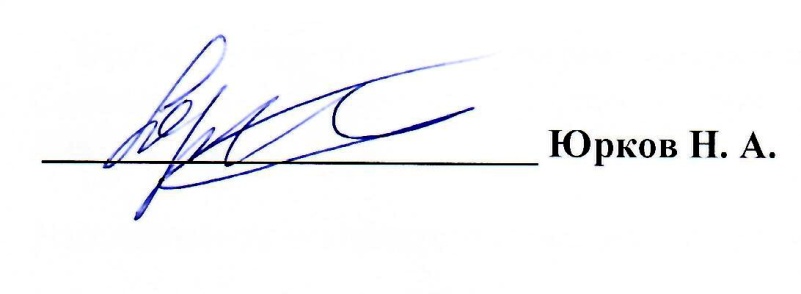 Время окончания проведения аукциона 10 часов 15 минут (время московское) 25 февраля 2019 г.Протокол о подведении итогов торгов, подлежит размещению на официальном Интернет-сайте Российской Федерации www.torgi. gov.ru. , сайте администрации Севского муниципального района. 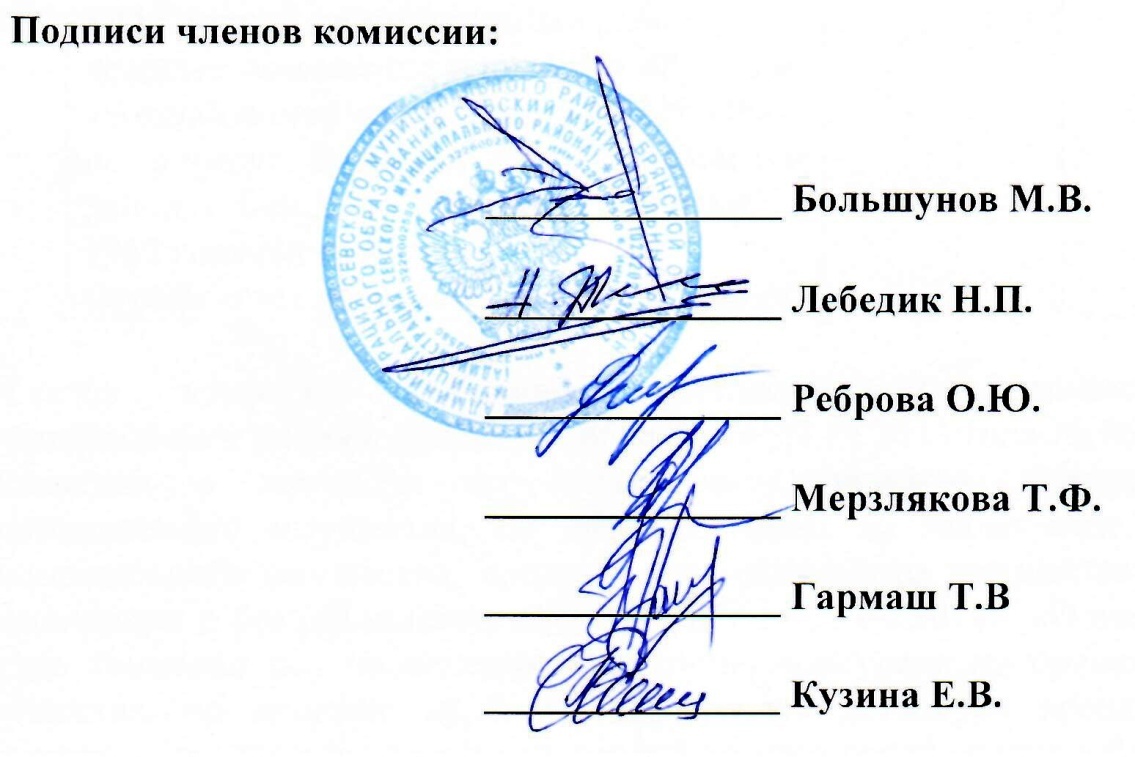 №лотаНаименование объектаНачальная цена, руб. (без учета НДС)Задаток,руб., 20%Шаг аукциона, руб., 5 %Лот № 1Находящееся в муниципальной собственностиМО Севский муниципальный район:нежилое помещение площадью 88,9 кв.м, учетный номер части 32:22:0390229:106/1,по адресу: Брянская область, Севский район, г. Севск, ул. Ленина, д. 3, 1 этаж.1967 года постройки.Ограничение прав на помещение - аренда.1 530 000,0306 000,076 500,0№ п/п Наименование (для юрид. лица), Ф.И.О. ( для физ. лица)претендентаНаименование (для юрид. лица), Ф.И.О. ( для физ. лица)претендентаМесто нахождения (для юрид. лица)место жительства(для физ. лица)Место нахождения (для юрид. лица)место жительства(для физ. лица)Реквизиты (для юрид. лица)паспортные данные(для физ. лица)Реквизиты (для юрид. лица)паспортные данные(для физ. лица)Дата и время поступления заявкиДата и время поступления заявкиЛот № 1Лот № 1Лот № 1Лот № 1Лот № 1Лот № 1Лот № 1Лот № 1Лот № 111ТарасовСергейПетровичТарасовСергейПетровичБрянская область, г. Севск, ул. Советская, д. 93Брянская область, г. Севск, ул. Советская, д. 93Паспорт  серия 15 11 № 951791, выдан 11.08.2011  ТП УФМС России по Брянской обл. в г. СевскПаспорт  серия 15 11 № 951791, выдан 11.08.2011  ТП УФМС России по Брянской обл. в г. Севск21.01.2019 г., 12 час. 30 мин.22ЮрковНиколай АлександровичЮрковНиколай АлександровичБрянская область,  Севский район, с. Подывотье, ул.Молодежная, д.8Брянская область,  Севский район, с. Подывотье, ул.Молодежная, д.8Паспорт  серия 15 12 № 030243, выдан 11.10.2012 ТП УФМС России по Брянской обл. в г. Севск Паспорт  серия 15 12 № 030243, выдан 11.10.2012 ТП УФМС России по Брянской обл. в г. Севск 12.02.2019 г., 14 час. 30 мин.33Тарасов Владимир ВладимировичТарасов Владимир ВладимировичБрянская область, г. Брянск, ул. Спартаковская, д. 36, кв. 2Брянская область, г. Брянск, ул. Спартаковская, д. 36, кв. 2Паспорт серия 15 04№ 426082, выдан 31.08.2005 г. УВД Советского района г. БрянскаПаспорт серия 15 04№ 426082, выдан 31.08.2005 г. УВД Советского района г. Брянска19.02.2019 г.,12 час. 15 мин.44Тарасова Юлия ВячеславовнаТарасова Юлия ВячеславовнаБрянская область, г. Брянск, ул. Спартаковская, д. 36Брянская область, г. Брянск, ул. Спартаковская, д. 36Паспорт серия 15 08№ 766541, выдан 13.02.2009 г. отделением УФМС России по Брянской области в Фокинском районе гор. БрянскаПаспорт серия 15 08№ 766541, выдан 13.02.2009 г. отделением УФМС России по Брянской области в Фокинском районе гор. Брянска19.02.2019 г.,12 час. 20 мин.